У К Р А Ї Н АЧЕРНІВЕЦЬКА ОБЛАСНА РАДАХ сесія VІІI скликанняПРОТОКОЛЬНЕ РІШЕННЯ № 7/10Про пропозицію депутатки обласної Оксани ПАЛІЙЧУК щодо обліку пам'яток культурної спадщиниКеруючись статтею 48 Закону України "Про місцеве самоврядування в Україні", статтею 23 Регламенту Чернівецької обласної ради VIII скликання, заслухавши пропозицію депутатки обласної ради Оксани ПАЛІЙЧУК, обласна радаВИРІШИЛА:Рекомендувати Департаменту регіонального розвитку обласної державної адміністрації (обласної військової адміністрації) спільно з управлінням культури обласної державної адміністрації (обласної військової адміністрації) звернутися до центральних органів влади щодо внесення змін до законодавства стосовно ведення обліку пам'яток культурної спадщини та визначення рівня відповідальності територіальних громад за їх збереження і утримання, особливо тих, які належать до безхазяйного майна.Контроль за виконанням даного рішення покласти на заступника голови обласної ради Михайла ПАВЛЮКА, першого заступника голови обласної державної адміністрації (першого заступника начальника обласної військової адміністрації) Альону АТАМАНЮК та постійну комісію обласної ради з питань освіти, науки, культури, туризму, спорту та молодіжної політики (Оксана ПАЛІЙЧУК).Голова обласної ради 	Олексій БОЙКО27 грудня 2022 р.м.Чернівці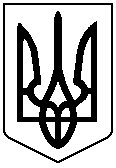 